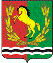 АДМИНИСТРАЦИЯМУНИЦИПАЛЬНОГО ОБРАЗОВАНИЯ РЯЗАНОВСКИЙ СЕЛЬСОВЕТ
АСЕКЕЕВСКОГО РАЙОНА ОРЕНБУРГСКОЙ ОБЛАСТИПОСТАНОВЛЕНИЕ =====================================================================11.08.2023                                       с. Рязановка                                       №  52 -п О выявлении правообладателяранее учтенного земельного  участка с кадастровым номером 56:05:1501001:228 В соответствии со статьей 69.1 Федерального закона от 13 июля 2015 года №218-ФЗ "О государственной регистрации недвижимости" администрация муниципального образования Рязановский сельсовет  ПОСТАНОВЛЯЕТ:1. В отношении земельного участка с кадастровым номером 56:05:1501001:228в качестве его правообладателя, владеющего данным земельным участком на праве собственности  выявлен Денисов Виктор Иванович, паспорт РФ серия 5311 № 058245 выдан 27.07.2011 ТП УФМС России по Оренбургской области в Асекеевском районе, СНИЛС 056-251-816 54. 2. Право собственности  Денисова Виктора Ивановича  на указанный в пункте 1 настоящего  постановления земельный участок подтверждается свидетельством на право собственности на земельный участок  серии РФ-XXXIV  ОРБ -05-15 № 0874159   от 21.10.1995 года регистрационная запись № 219  от 11.10.1995 года.Глава  муниципального образования                                            А.В. Брусилов